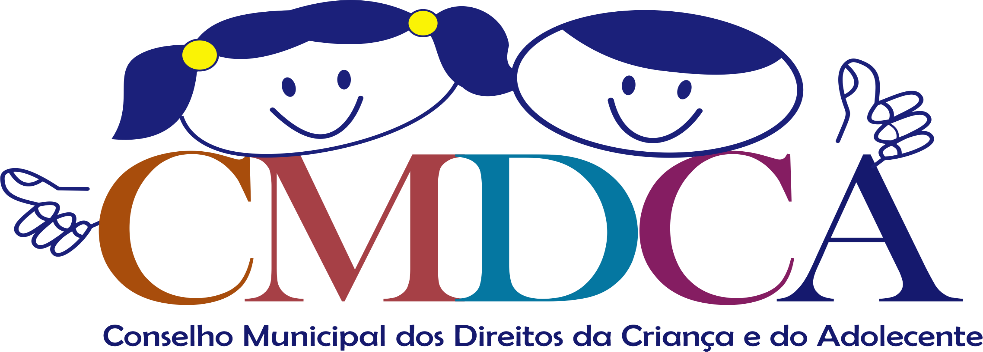 RESOLUÇÃO N° 11/2023 O Conselho Municipal dos Direitos da Criança e do Adolescente - CMDCA, no uso das suas atribuições legais e conferidas pela Lei Municipal 189/2015, por meio da sua Presidente, no uso de suas atribuições legais e de acordo com o artigo 139 da Lei 8.069/90 (E.C.A.), da Resolução CONANDA nº 231, de 28 de dezembro de 2022 e Edital n.º 02/2023-CMDCA. Art. 1º - TORNA PÚBLICO – O resultado da prova de conhecimento específico, dos candidatos inscritos para no Processo de escolha dos membros do Conselho Tutelar de São Pedro da Água Branca/MA. E abertura de contestação no prazo de 02 (dois) dias úteis.Art. 2º - Abertura de recurso no prazo de 02 (dois) dias úteis, junto a Comissão Especial do Processo de Eleição do Conselho Tutelar.NOME									 PONTOSArt. 3º - Esta resolução entra em vigor na data da sua publicação.São Pedro da Água Branca/MA, 16 de junho de 2023. HEIDE BALBINO SOUSAPresidente do CMDCAMarcello Geovanne Carneiro Oliveira                           19Raimunda da Conceição Oliveira                                   19Rogério Mota Calaça                                                      19Fernando Silva de Araújo                                               19Aparecida Oliveira Macedo                                            18Camila Brito Almeida                                                     18Amanda Madalena Alves de Sousa                                17Miudred Colaça Gabriel                                                 17Maria da Glória de Sousa Reis                                       17Simone Barroso Soares Teles                                         17Kamone Santos Soares                                                   17Maria Aparecida Silva da Costa                                     17Ana Paula Sousa                                                             16Mara Jane da Silva                                                          16Rejane Rocha da Silva                                                    16Sandro Souza Santos                                                       15Antônia Elizane Teixeira da Costa                                 14Adriana da Conceição Silva                                           14Maria Ivanilde Barbosa Silva                                         12Márcia Sousa Silva                                                         08